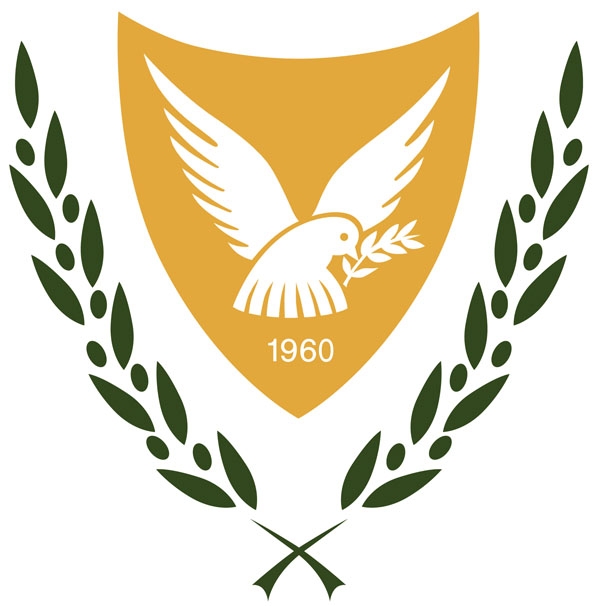 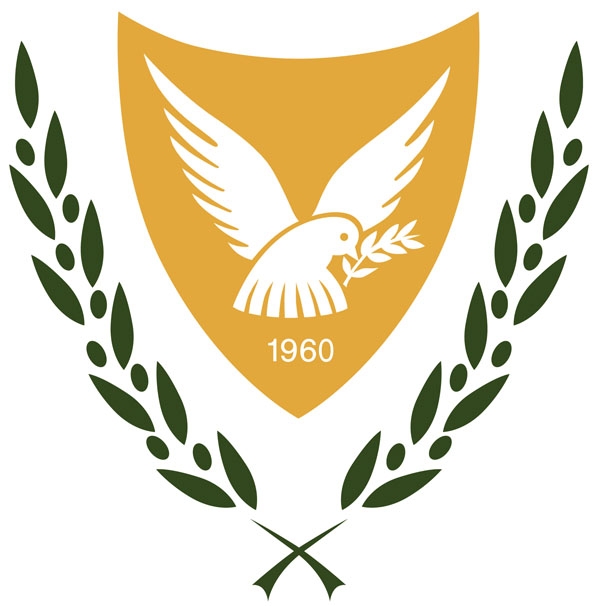 ών Κύπρο